Н А К А З Від 15.04.2019   № 89	Про виготовлення  зведеної кошторисної документації на виконання капітальних ремонтів у  закладах освіти Основ'янського району   м. Харкова		На виконання основних заходів Комплексної програми розвитку освіти м. Харкова на 2018-2020 роки (далі Програми), з метою ефективного використання бюджетних коштів, затверджених кошторисом Програми на 2019 рік, керуючись наказом Міністерства регіонального розвитку,  будівництва та житлово-комунального господарства України від 05.07.2013 № 293    «Про    затвердження     Правил     визначення   вартості   будівництва       ДСТУ Б Д.1.1- :2013»НАКАЗУЮ: 1. Відповідальним за виготовлення кошторисної документації відповідно  до законодавства України призначити начальника господарчої групи         Торяник Т.В. 2. Начальнику господарчої групи Торяник Т.В. забезпечити виготовлення кошторисної документації на виконання нижчезазначених капітальних ремонтних робіт у закладах освіти:Капітальний ремонт м’якої покрівлі над неслужбовими приміщеннями будівлі Харківської загальноосвітньої школи І-ІІІ ступенів № 7 Харківської міської ради Харківської області за адресою: 61010, м. Харків, вул. Батуринська, 25.Капітальний ремонт м’якої покрівлі над неслужбовими приміщеннями будівлі Харківської загальноосвітньої школи І-ІІІ ступенів № 10 Харківської міської ради Харківської області за адресою: 61003, м. Харків, в'їзд Кузнечний, 3.Капітальний ремонт м’якої покрівлі над неслужбовими приміщеннями будівлі Харківської гімназії № 34 Харківської міської ради Харківської області за адресою: 61080, м. Харків, вул. Локомотивна, 2.Капітальний ремонт фасаду будівлі Харківської загальноосвітньої школи І-ІІІ ступенів № 35 Харківської міської ради Харківської області за адресою: 61009, м. Харків,  пров. Лиманський, 1.Капітальний ремонт асфальтного покриття на території Харківської загальноосвітньої школи І-ІІІ ступенів № 41 Харківської міської ради Харківської області за адресою: 61009, м. Харків,  вул. Достоєвського, 14. Капітальний ремонт пандусу будівлі Харківської спеціалізованої школи І-ІІІ ступенів № 66 Харківської міської ради Харківської області за адресою: 61009, м. Харків, пр. Гагаріна, 260.                                                                                                           До 31.07.2019             Головному бухгалтеру централізованої бухгалтерії Іголкіній Т.І. забезпечити  фінансування ремонтних робіт у межах затвердженого кошторису Програми на 2019 рік.Завідувачу ЛКТО Остапчук С.П. розмістити цей наказ на сайті Управління освіти.                                                                                                           До 18.04.2019Контроль за виконанням наказу покласти на начальника Управління освіти О.С.Нижника.Начальник Управління освіти					          О.С.НИЖНИКЗ наказом ознайомлені:Торяник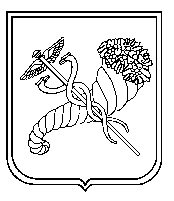 Прохоренко О.В.Торяник Т.В.Іголкіна Т.І.       Остапчук С.П.Лашина Н.В.